به نام خداآموزش نرم افزار Anylogicبا کمک نرم افزار انی‌لاجیک مدلی بسازید كه یک عدد از کاربر دریافت کند و نمایش دهد که عدد اول است یا خیر.با کمک نرم افزار انی‌لاجیک مدلی بسازید که سه ضلع مثلث را دریافت کرده، اگر مثلث قائمالزاویه بود، مساحت آن و گرنه محیط آن را محاسبه کرده و نمایش دهد.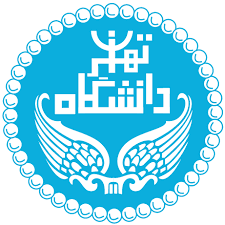 دانشگاه تهران